Волынкин Анатолий ВладимировичDocuments and further information:полный пакетPosition applied for: StewardDate of birth: 14.10.1981 (age: 36)Citizenship: UkraineResidence permit in Ukraine: NoCountry of residence: UkraineCity of residence: OdessaPermanent address: ОдессаContact Tel. No: +38 (067) 952-17-42E-Mail: tllii@rambler.ruU.S. visa: NoE.U. visa: NoUkrainian biometric international passport: Not specifiedDate available from: 01.02.2009English knowledge: ModerateMinimum salary: 1500 $ per month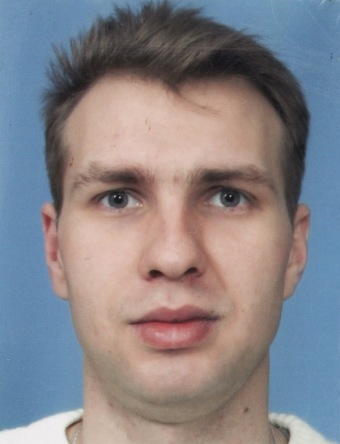 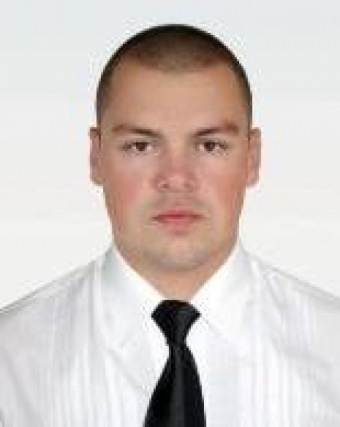 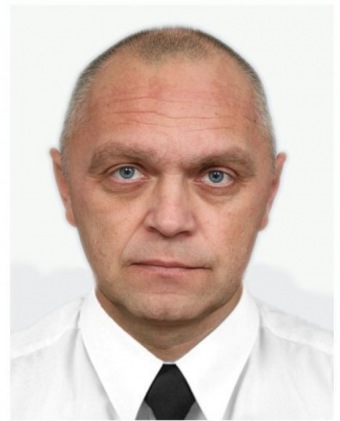 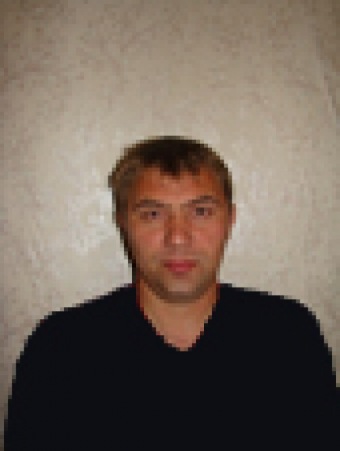 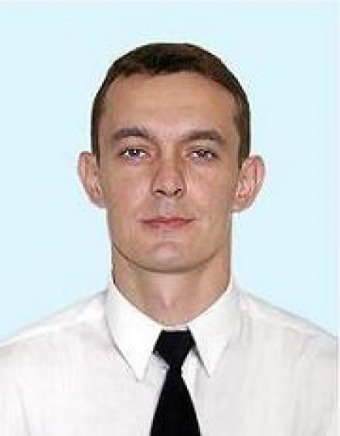 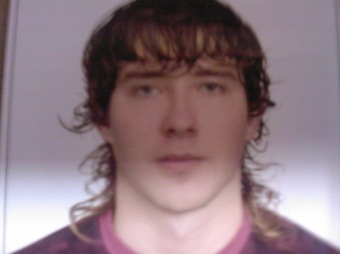 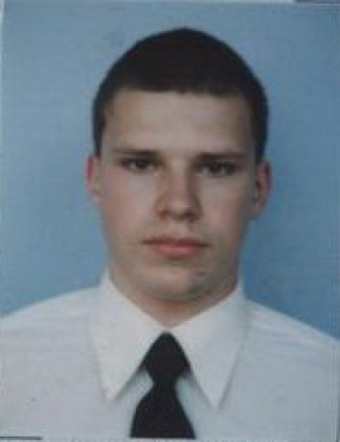 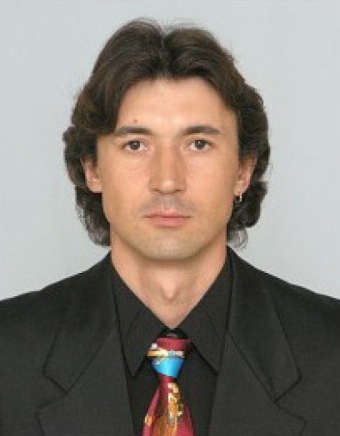 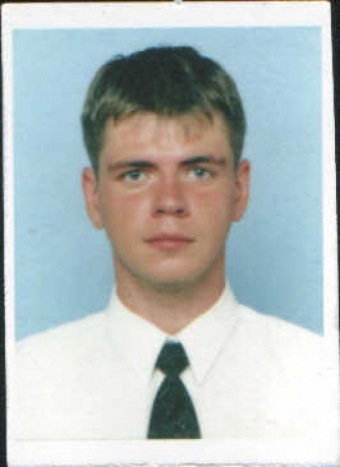 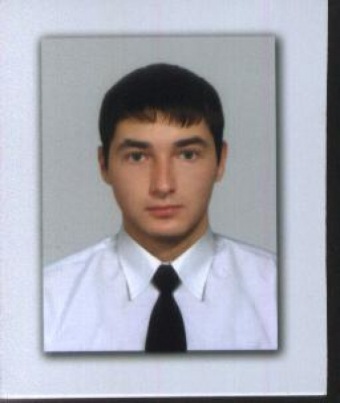 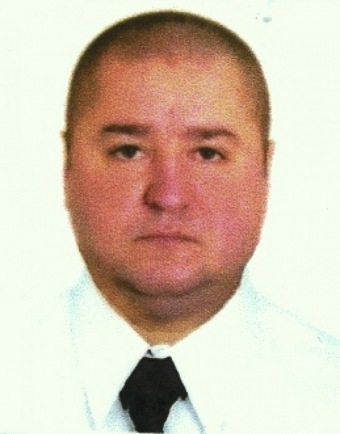 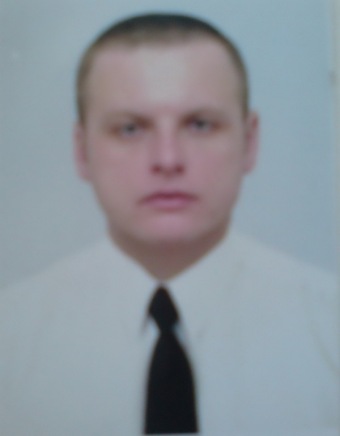 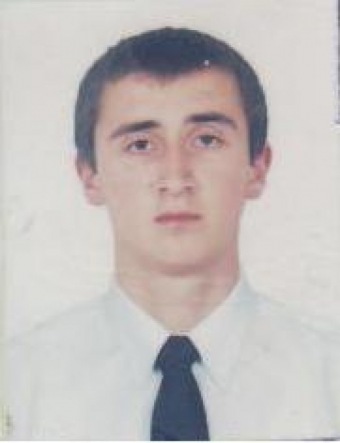 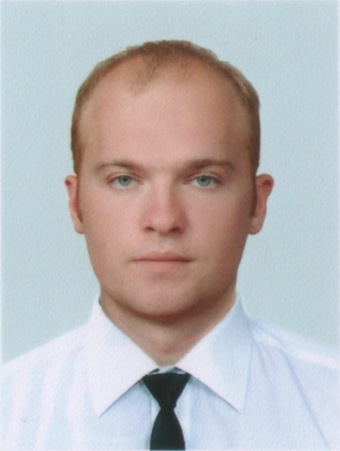 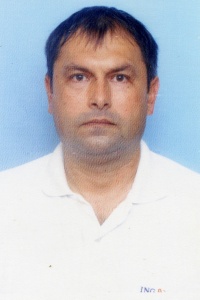 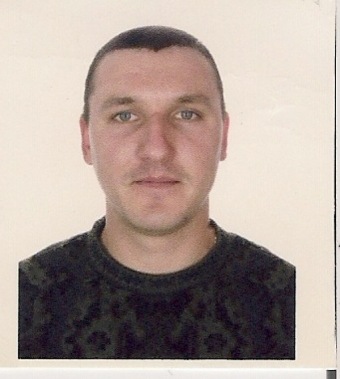 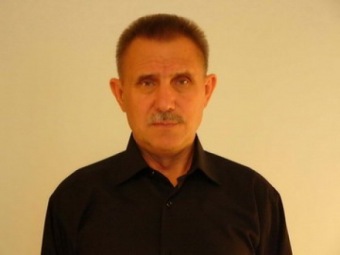 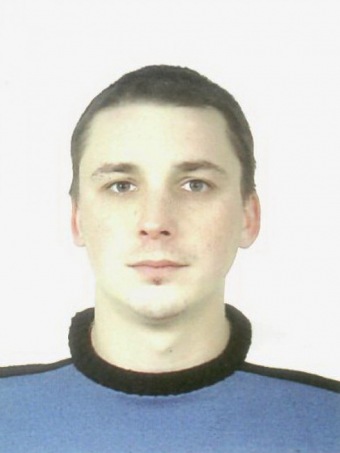 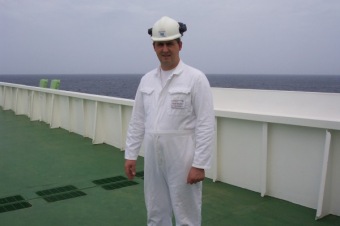 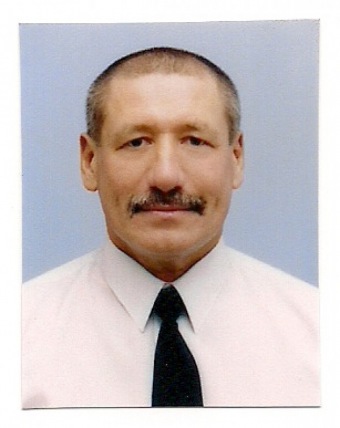 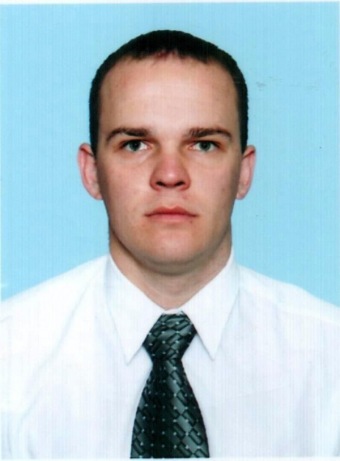 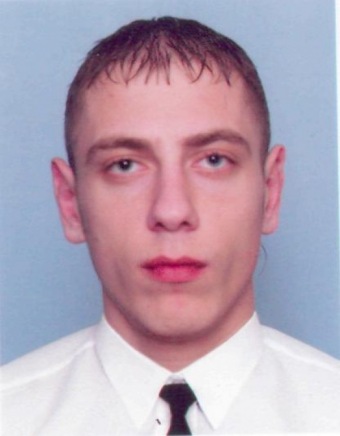 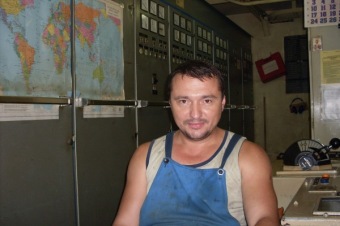 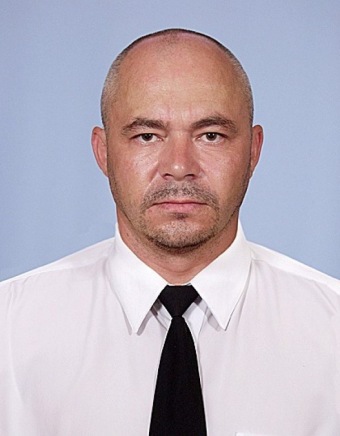 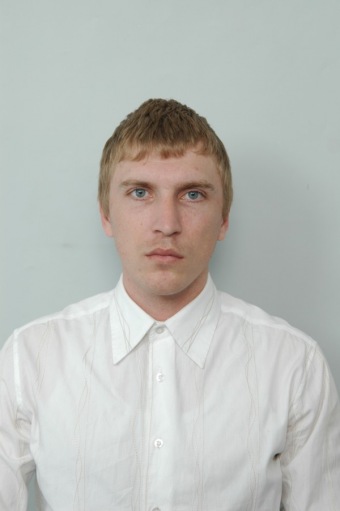 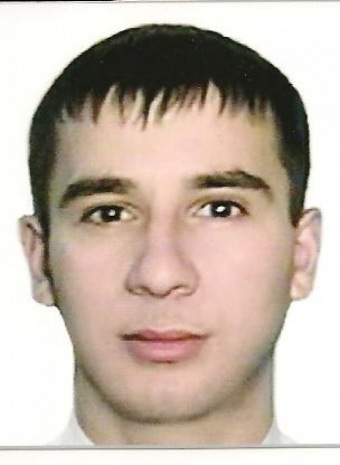 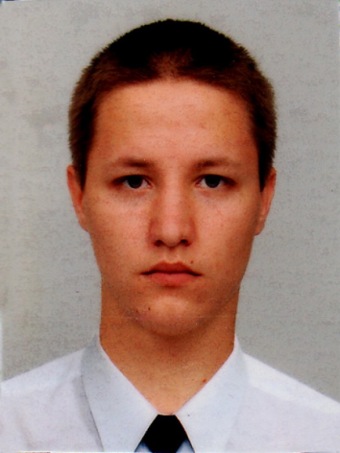 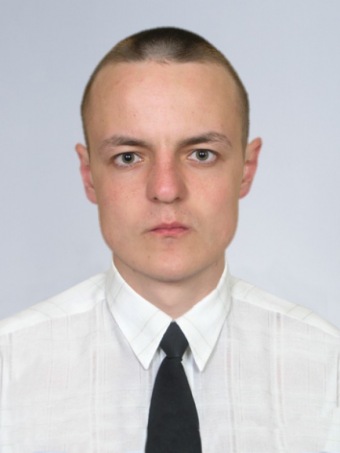 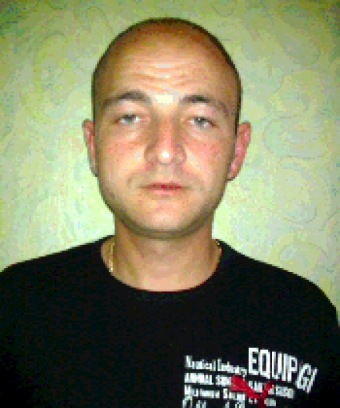 